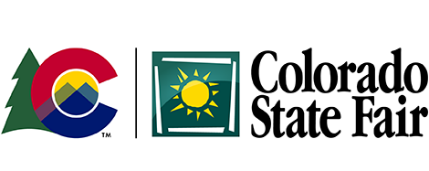 EXHIBITOR CODE OF CONDUCTThe Colorado State Fair and Industrial Exposition (“CSF”) is a family-friendly event.  As an exhibitor (or as a legal guardian of an exhibitor) who is participating in competitive events at the CSF, you are responsible for representing yourself and your minor exhibitors properly. Those participants who do not adhere to the Colorado State Fair General Rules and Regulations, Colorado State Fair Exhibitor Code of Conduct, and IAFE National Code of Showring Ethics are subject to consequences at the sole discretion of the Colorado State Fair Authority.Violations of this Code of Conduct include, but are not limited to:  Any disruptive or improper conduct, including unnecessary verbalized or printed profanity.Violence of any sort.Theft of any sort.Vandalism of any public or private property.Any unlawful use of drug or alcohol consumption or unlawful distribution of drugs or alcohol.Any verbal or physical acts of aggression or harassment directed towards another person, animal, exhibit, or personal property.Any tampering with any competition’s events or entries.The Colorado State Fair Authority (“Authority”) reserves the right to extend, withhold, or revoke an invitation to any exhibitor, or exhibitor and exhibitor’s legal guardian, who does not adhere to this Code of Conduct.Acknowledgment:I have read the Colorado State Fair Exhibitor Code of Conduct above and agree to abide by these expectations. I realize my failure to do so may result in the loss of privilege for me, or my minor exhibitor, to exhibit in any competitive event at the Fair. I further understand that additional consequences may include the loss of premiums, the immediate dismissal from the fairgrounds, or the loss of the ability to participate in future events at the CSF.  Exhibitor Printed Name: ________________________________Exhibitor Signature: ___________________________________  	Date: _________Legal Guardian Printed Name: __________________________(If under 18 years of age)Legal Guardian Signature: _____________________________  	Date: _________(If under 18 years of age)